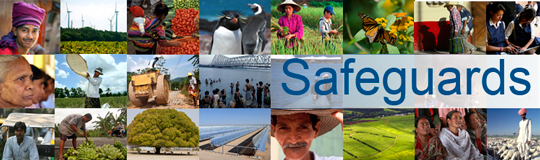 Review and Update of the World Bank’s Environmental and Social Safeguard PoliciesPhase 3High-Level Dialogue on Environmental and Social Standard 7Participant ListDate: February 11-12, 2016Location: Addis Ababa, EthiopiaAudience: Expert Focus GroupTotal Number of Participants: 21No.Participant NameOrganization/Position Country1Salvatore G. MabiorditGovernment of South SudanSouth Sudan2Victoria Tauli-CorpuzUN SRRIPPhilippines3Antti KorkeakiviUN OHCHRSwitzerland4Ikal AngeleiFriends of Lake Turkana (FoLT)Kenya5Daniel SapitMPIDO/CRDCKenya6Alexey TsykarevEMRIPRussia7James AnayaUniversity of ArizonaUnited States8Bahati KerangaGovernment of KenyaKenya9Inganji YakhamaGovernment of KenyaKenya10Margaret MwakimaGovernment of KenyaKenya11Gideon GathaaraGovernment of KenyaKenya12Ben ChikamaiGovernment of KenyaKenya13Albert Bar MEDemocratic Republic of Congo14Sayed M.A. HamadaniMinistry of FinanceSudan15Dr. Omer Mustafa E. KhidirMinistry of EnvironmentSudan16Florens Marfin TurukaUnited Republic of TanzaniaTanzania17Servacius B. LikwelileTanzania MFTanzania18Moses Mabior DeuMoE EPSouth Sudan19Fisseha AberraMinistry of Finance & Economic CooperationEthiopia20Richard LesiyampeMinistry of AgricultureKenya21H.E. Ato Ahmed ShideMoFEDEthiopia